Employment ApplicationNOTE TO ALL APPLICANTS: Your application may be sent by either  Email: shubble@crossroadsccc.com Mail: Sara Hubble    2247 Little Piney Road Lowesville, VA 22967 All applicants will need to consent to a criminal background check, and other pre-employment testing as determined necessary by the Woman’s Missionary Union of Virginia. 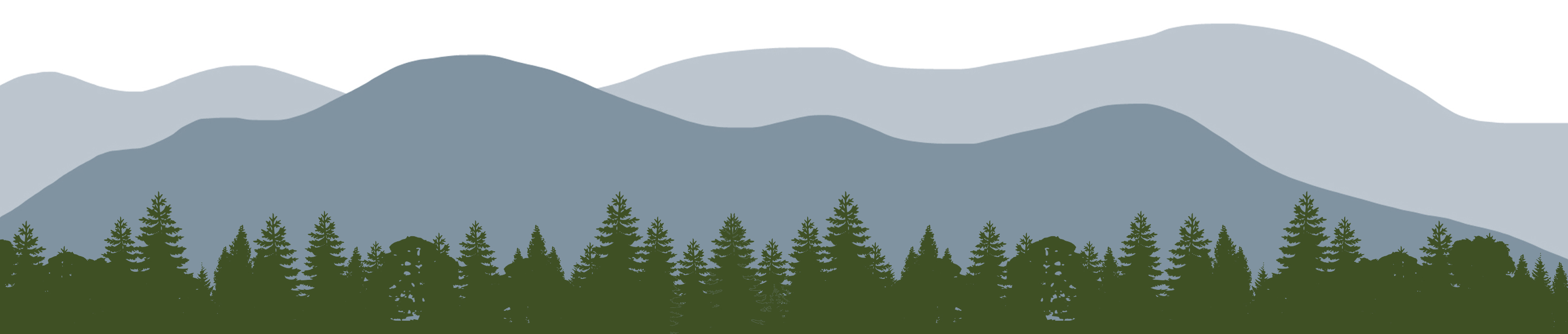 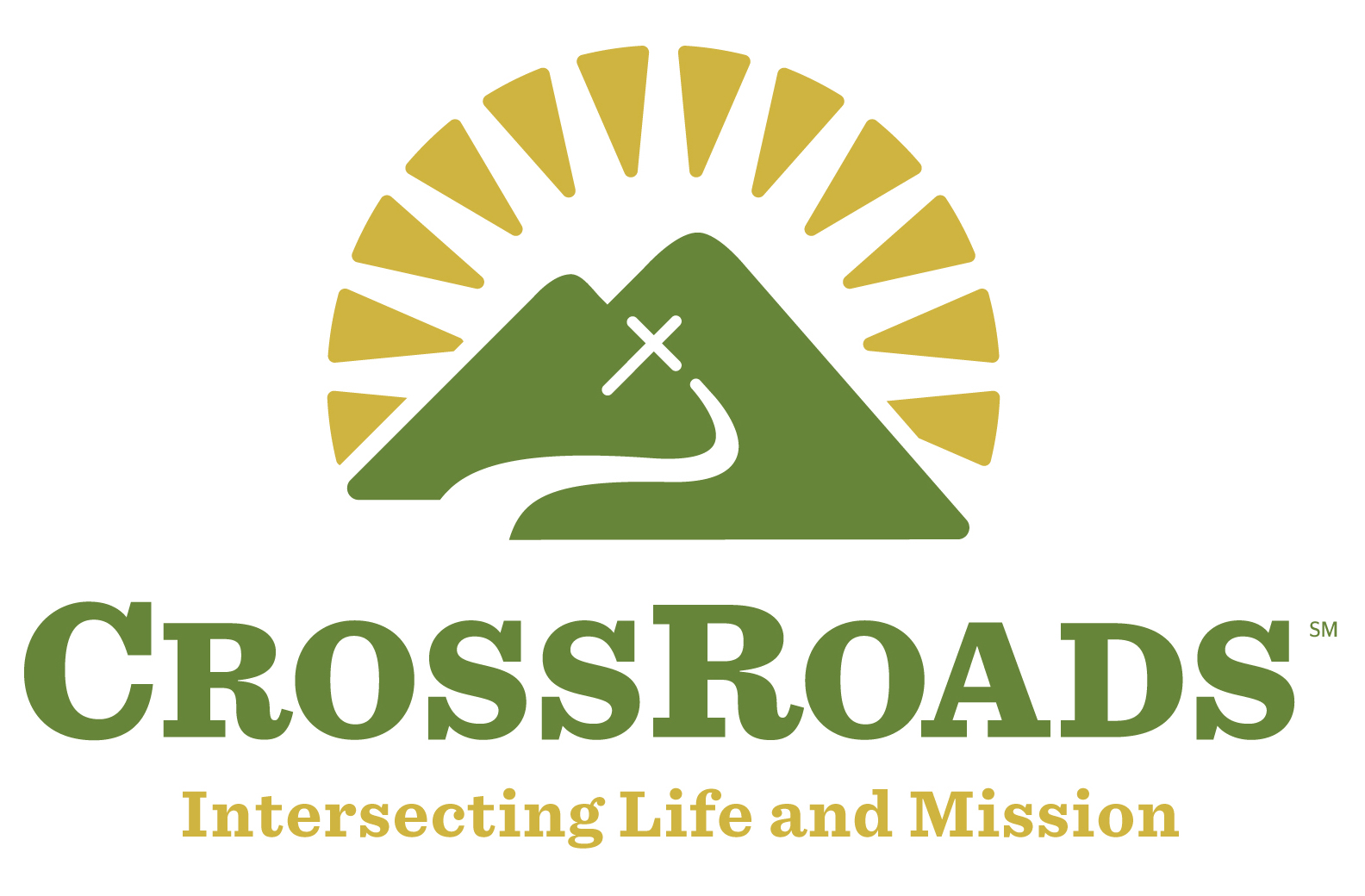 Application received: ________APPLICATION FOR EMPLOYMENTOR CONTRACT WORKPlease type or print, then return to: CrossRoads Camp and Conference Center    2247 Little Piney Road    Lowesville, VA 22967 WMUV is an equal opportunity employer meaning that WMUV absolutely prohibits discrimination against any    employee or applicant based on their race, color, sex, national origin, age, disability veteran status or other status protected by federal, state or local law. Every employee serves as an "at will" employee. Position you are applying for:  Food services		Maintenance		Office		HousekeepingPersonal History: Name: _________________________________________________  Preferred Name: ________________________ Address: ________________________________________________________________________________________  Phone: ________________________________________  E-mail: _________________________________________Driver’s License Number: __________________________  State: ___________  Birth date: ___________________List any certifications or licenses, along with the name of the awarding institution, and any dates of expiration (if any):  _____________________________________________________________________________________________________________________________________________________________________________________________________________________________________________________________________________________________________________________________________________________________________________________________________________________________________________________________________________________________________List any applicable job related training or course work (vocational, military, trade, etc.): ____________________________________________________________________________________________________________________________________________________________________________________________________________________________________________________________________________________________________________________________________________________________________________________________________Employment History: Describe your work experience in detail, beginning with your current or most recent job. Include military service and job related volunteer work, if applicable. Indicate the number of employees supervised, if any. If needed, attach additional sheets. Resumes may also be attached to provide additional information. Name of Present or Last Employer: _________________________________________________________________Contact person: ______________________________ Length of employment:________________________________Address: _______________________________________________________________________________________Phone number: ____________________________________    Position you held: __________________________Duties and responsibilities: _________________________________________________________________________ Why are you leaving? _____________________________________________________________________________Did you receive any disciplinary warnings? _____________________________________________________________Name of Previous Employer: _________________________________________________________________Contact person: ______________________________ Length of employment:________________________________Address: _______________________________________________________________________________________Phone number: ____________________________________    Position you held: __________________________Duties and responsibilities: _________________________________________________________________________  Why are you leaving? _____________________________________________________________________________Did you receive any disciplinary warnings? _____________________________________________________________(If yes, please provide additional information on a separate page) The above information provided is true and correct to the best of my knowledge. I am aware that any omissions or misrepresentations may disqualify me from consideration for employment, and may result in termination if hired.  I consent to the release of all information provided and understand that it will be confidential and used solely for the purposes of being considered for employment. I further understand that all information provided may be further investigated by the Woman’s Missionary Union of Virginia (WMUV). I consent to a criminal background check, and other pre-employment testing as determined necessary by the WMUV. If hired, I will abide by all of the policies of the WMUV and the requirements of the job profile. Signed: ________________________________________________________________ Date: ___________